2024 FAMILY SPONSORSHIPSPlease note these sponsorships do not include Player Dues of $750 or District Fee of $200MVP $1400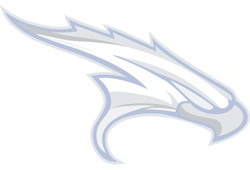 Buy out of ALL fundraising for the year ($1050 Value) Including Lift-a-thon, Falcon Cards, and Media Guide Full-page Player Ad in Media Guide ($300 Value)2 Tickets to all six home games ($72 Value) Reserved Seating at every home game (Priceless) Family Name in the Media GuideCHAMPIONSHIP $1000Buy out of Falcon Cards and Media Guide fundraising ($800 Value) half-page Player Ad in Media Guide ($200 Value)2 Tickets to all six home games ($72 Value) Reserved Seating at every home game (Priceless) Family Name in the Media GuideALL-AMERICAN $700Buy out of Lift-a-Thon and Media Guide fundraising ($550 Value) Quarter-page Player Ad in Media Guide ($100 Value)2 Tickets to all six home games ($72 Value) Reserved Seating at every home game (Priceless) Family Name in the Media GuideFIRST-TEAM $450Buy out of Media Guide fundraising ($300 Value) Quarter-page Player Ad in Media Guide ($100 Value) 2 Tickets to all six home games ($72 Value) Reserved Seating at every home game (Priceless) Family Name in the Media GuidePlayer Name: __________________________________________________________________________ Parent Name: __________________________________________________________________________ Contact  Email:  _________________________________________________________________________Sponsorship Level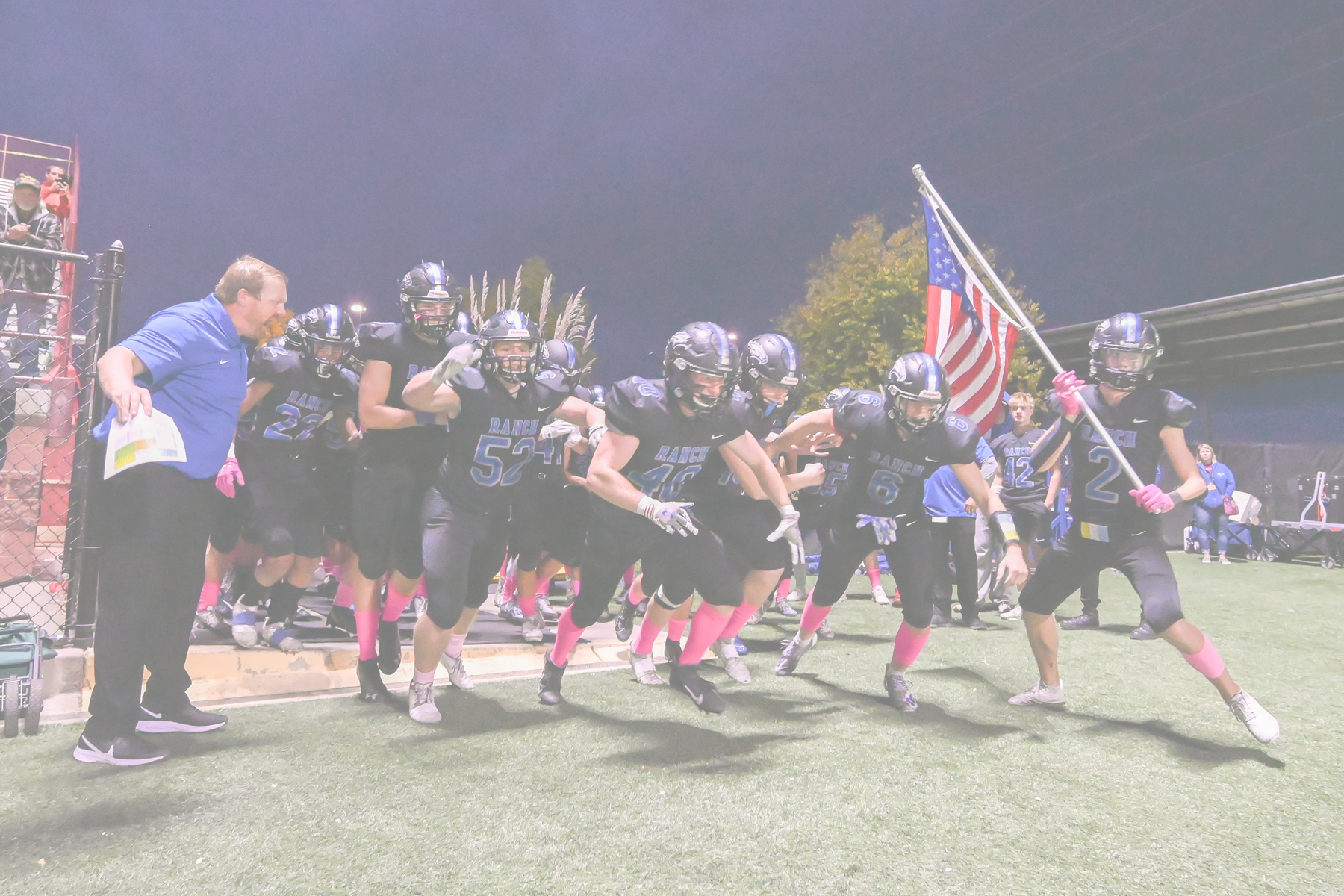 MVP $1400Championship $1000  All-American $700  First-Team $450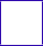 Submission & PaymentSubmit Form to fundraising@highlandsranchfootball.orgPayments can be made through:Zelle at treasurer@highlandsranchfootball.org or by check paid to "HRHS Touchdown Club" PO Box 630993Highlands Ranch, CO 80163-9993HIGHLANDSRANCHFOOTBALL.ORG